Об утверждении муниципальной программы «Создание условий для развития культуры на территории Тумаковского сельсовета», действующей на территории муниципального образования Тумаковский сельсовет в 2014-2016 гг.В соответствии со ст. 179 Бюджетного кодекса Российской Федерации, постановлениями администрации Тумаковского сельсовета от 10.08.2013 № 31-пг «Об утверждении Порядка разработки, реализации и оценки эффективности муниципальных программ Тумаковского сельсовета» и от 15.08.2013  № 33-пг «Об утверждении Перечня муниципальных Программ Тумаковского сельсовета», руководствуясь статьей 25 Устава Тумаковского сельсовета Ирбейского района Красноярского края, ПОСТАНОВЛЯЮ:1. Утвердить муниципальную программу «Создание условий для развития культуры на территории Тумаковского сельсовета» (прилагается).2. Предусмотреть в бюджете Тумаковского сельсовета ассигнования на реализацию в 2014 году и на плановый период  муниципальной программы «Создание условий для развития культуры на территории Тумаковского сельсовета».3. Контроль за выполнением постановления оставляю за собой.4. Постановление вступает в силу в день, следующий за днем его официального опубликования в информационном бюллетене «Тумаковский вестник».Глава сельсовета                                                                               И.О. БарбаеваПаспорт муниципальной программы 2. Характеристика текущего состояния и анализ социальных, финансово-экономических и прочих рисков реализации мероприятий программыВ Законе Российской Федерации от 09.10.92 № 3612-1 «Основы законодательства Российской Федерации о культуре» признана основополагающая роль культуры в развитии и самореализации личности, в гуманизации общества и сохранении национальной самобытности народов.Культура влияет на экономику через совершенствование интеллектуального, образовательного, духовного потенциала людей, занятых в сфере материального производства.Настоятельная необходимость совершенствования явлений и процессов, составляющих отрасль «Культура», обуславливает необходимость координации ее развития программными методами. Настоящая программа определяет комплекс мер по сохранению накопленного культурного наследия Тумаковского сельсовета. Основными учреждением культуры на территории Тумаковского сельсовета долгие годы являются: Тумаковский СДК и Хомутовский ДК, на базе которых реализуется работа самодеятельных коллективов, детских кружков, а также проводятся культурно-массовые мероприятия.Здание Тумаковского CДК было построено в 1969 году и в течение 44-х лет его капитальный ремонт, а также переоснащение современным оборудованием, не проводились. В связи с этим проведение мероприятий с участием приглашаемых творческих коллективов, а также текущая работа, в первую очередь - с детьми, были существенно затруднены. Техническое состояние и уровень оснащения здания уже не соответствует требуемым стандартам как в отношении качественных показателей обеспеченности процесса занятий, так и требованиям безопасности, предъявляемым к объектам подобного рода. На базе действующего Тумаковского СДК и Хомутовского ДК предполагается ведение активной работы, направленной на удовлетворение потребностей населения в услугах культуры и искусства, сохранение и дальнейшее развитие творческих возможностей коллективов и детских кружков, вовлечение в культурную жизнь жителей Тумаковского и Хомутовского сельсовета всех возрастов, что будет достигаться регулярным проведением, ставших традиционными, торжественных культурно-досуговых мероприятий.Значимость и актуальность реализации обозначенных проблем требуют сбалансированного решения вопросов, связанных, с одной стороны, с сохранением культурного потенциала Тумаковского сельсовета, с другой стороны, с выбором и поддержкой приоритетных направлений, обеспечивающих улучшение качества, разнообразие и увеличение доступа к услугам организаций культуры, создание условий для развития творчества.    Значительная часть затрат, связанных с реализацией программы, приходится на исполнение муниципального задания муниципальными учреждениями культуры Тумаковского сельсовета. Программно-целевой метод позволяет сконцентрировать финансовые ресурсы на проведении наиболее необходимых работ, направленных на сохранение и обеспечение функционирования учреждений.Таким образом, сложность и разносторонность задач улучшения качества жизни за счет духовного, творческого развития личности, обеспечения качественных, разнообразных и доступных населению услуг учреждениями культуры обуславливают необходимость решения данных проблем программно-целевым методом. Приоритеты социально-экономического развития, описание основных целей и задач программыРеализация программы будет осуществляться в соответствии со следующими основными приоритетами:1) обеспечение максимальной доступности культурных ценностей для населения Тумаковского сельсовета, повышение качества и разнообразия культурных услуг;2) создание благоприятных условий для творческой самореализации граждан и приобщения к культуре и искусству всех групп населения;3) сохранение, популяризация и эффективное использование культурного наследия Тумаковского сельсовета.В соответствии с основными приоритетами целью программы является создание условий для развития и реализации культурного и духовного потенциала населения Тумаковского сельсовета.Для достижения данной цели должны быть решены следующие задачи:обеспечение доступа населения Тумаковского сельсовета к культурным благам и участию в культурной жизни.Для решения указанной задачи предусматривается выполнение подпрограммы 2 «Поддержка искусства и народного творчества». Реализация программы позволит расширить доступ населения                         к культурным ценностям и информации, обеспечит поддержку всех форм творческой самореализации личности и широкое вовлечение граждан в культурную деятельность.Следует отметить, что реализация программы сопряжена с рисками, которые могут препятствовать достижению запланированных результатов.Основным неуправляемым риском является существенное сокращение объемов бюджетного финансирования программы.4. Механизм реализации отдельных мероприятий муниципальной программыОрганизационные, экономические и правовые механизмы, необходимые для эффективной реализации мероприятий подпрограмм, представлены в подпрограммах программы: 1) подпрограмма 1 «Сохранение культурного наследия»;2) подпрограмма 2 «Поддержка искусства и народного творчества».Управление реализацией программы и подпрограмм по ней осуществляет муниципальный заказчик программы – администрация Тумаковского сельсовета Ирбейского района Красноярского края.Муниципальный заказчик программы несет ответственность за реализацию программы, уточняет сроки реализации мероприятий программы и объемы их финансирования.Муниципальным заказчиком программы выполняются следующие основные задачи:- экономический анализ эффективности программных проектов и мероприятий Программы;- корректировка плана реализации программы по источникам и объемам финансирования и по перечню предлагаемых к реализации задач программы по результатам принятия районного, краевого и федерального бюджетов и уточнения возможных объемов финансирования из других источников;- мониторинг выполнения показателей программы и сбора оперативной отчетной информации, подготовки и представления в установленном порядке отчетов о ходе реализации программы.Распределение объемов финансирования, указанных в Приложении 3 к настоящей программе осуществляется муниципальным заказчиком программы.Контроль за реализацией программы осуществляется администрацией Тумаковского сельсовета.Исполнитель программы – администрация Тумаковского сельсовета:- собирает информацию об исполнении каждого мероприятия программы и общем объеме фактически произведенных расходов всего по мероприятиям программы и, в том числе, по источникам финансирования;- осуществляет обобщение и подготовку информации о ходе реализации мероприятий программы.5. Прогноз конечных результатов муниципальной программыДля осуществления мониторинга оценки реализации программы применяются показатели результативности и целевые индикаторы.Эффективность программы оценивается по следующим показателям:увеличение процента потребителей, удовлетворенных качеством и доступностью услуг СДК,  к концу 2016 года на 10%.Целевыми индикаторами, позволяющими измерить достижение цели программы, являются:процент потребителей, удовлетворенных качеством и доступностью услуг СДК, в 2016 году составит 95,0%.Перечень показателей результативности и целевых индикаторов программы с расшифровкой плановых значений по годам ее реализации представлены в приложении 1 к программе, значения целевых показателей на долгосрочный период представлены в приложении  2 к программе. 	6. Перечень подпрограмм и мероприятий с указанием сроков их реализации и ожидаемых результатовДля достижения цели и задач программы, направленных на создание условий для развития культуры на территории Тумаковского сельсовета, в программу включены 2 подпрограммы, которые в свою очередь подразделяются на отдельные подпрограммные мероприятия:1) оплата труда сотрудникам:1.1) заработная плата;1.2) начисления на заработную плату;2) прочие услуги;3) прочие расходы;4) приобретение ОС;5) приобретение МЗ.Подпрограмма 2 «Поддержка искусства и народного творчества» направлена на обеспечение доступа населения Тумаковского сельсовета к культурным благам и участию в культурной жизни. Цель данной подпрограммы достигается за счет выполнения следующих мероприятий: 1) оплата труда сотрудникам:1.1) заработная плата;1.2) начисления на заработную плату;2) прочие услуги;3) прочие расходы;4) приобретение МЗ;5) мероприятия по празднованию:5.1) Дня Победы;5.2) Дня пожилого человека;5.3) Дня защиты детей;5.4) Дня молодежи;5.5) Масленицы;5.6) мероприятия для детей из малообеспеченных детей.Срок реализации программы и подпрограмм: 2014-2016 годы без выделения отдельных этапов.Реализация мероприятий подпрограмм позволит достичь в 2016 году следующих результатов:по подпрограмме 2 «Поддержка искусства и народного творчества»:- количество посетителей учреждений культурно-досугового типа Тумаковского сельсовета составит 3258 человек; - число клубных формирований составит 2 единицы;- количество проведенных культурно-досуговых мероприятий составит на 207 единиц;- число участников культурно-досуговых мероприятий составит 2370 человек.7. Основные меры правового регулирования Правовое регулирование реализации программы осуществляется в соответствии со следующими документами:1) статьи 179 Бюджетного кодекса Российской Федерации; 2) Постановления администрации Тумаковского сельсовета от 10.8.2013 № 31-пг «Об утверждении Порядка разработки, реализации и оценки эффективности муниципальных программ Тумаковского сельсовета»; 3) Постановления администрации Тумаковского сельсовета от 18.08.2013 № 33 «Об утверждении Перечня муниципальных Программ Тумаковского сельсовета».4) Устава Тумаковского сельсовета Ирбейского района Красноярского края.8. Информация о распределении планируемых расходов по мероприятиям муниципальной программыИнформация о распределении планируемых расходов по мероприятиям муниципальной программы приведена в приложении  3 к программе.9. Информация об объеме бюджетных ассигнований, направленных на реализацию муниципальной программыФинансирование программы осуществляется в пределах средств, утвержденных решением Тумаковского сельского Совета депутатов о бюджете Тумаковского сельсовета в составе ведомственной структуры расходов бюджета на очередной финансовый год и плановый период.Объемы финансирования программы уточняются ежегодно при утверждении бюджета Тумаковского сельсовета на очередной год.Реализация программы осуществляется за счет средств местного бюджета, формируемых за счет поступающих в местный бюджет в соответствии с бюджетным законодательством средств районного бюджета.Объем финансирования, необходимый для реализации мероприятий программы, составляет 2 844 441 рублей, в том числе по годам:2014 год – 948 147 рублей;2015 год – 948 147 рублей;2016 год – 948 147 рублей.Из них: 1) для реализации подпрограммы 1 «Сохранение культурного наследия» и мероприятий по ней – 138 000 рублей, в том числе по годам:2014 год – 46 000 рублей;2015 год – 46 000 рублей;2016 год – 46 000 рублей;2) для реализации подпрограммы 2 «Поддержка искусства и народного творчества» – 2706441 рублей, в том числе по годам:2014 год – 902 147 рублей;2015 год – 902 147 рублей;2016 год – 902 147рублей.Мероприятия программы и объемы их финансирования подлежат ежегодной корректировке.Информационное обеспечение программы осуществляется посредством освещения целей, задач и механизмов настоящей программы в средствах массовой информации.1. Паспорт подпрограммы «Поддержка искусства и народного творчества»2. Постановка проблемы и обоснование необходимости разработки подпрограммыВ условиях перехода к инновационному типу развития эффективность и успешность экономики становится как никогда зависимой от уровня развития человеческого и особенно творческого капитала. Творческая деятельность как основа человеческого капитала является наиболее ценным из стратегических ресурсов, соответственно задача создания в крае комфортной и стимулирующей среды, способной сохранять и развивать творческую атмосферу и предоставляющей человеку разнообразные возможности для творческой самореализации, становится приоритетной.Культура в современном мире все больше выступает в качестве важной составной части жизни человека и одного из основных факторов прогресса, важнейшим условием которого является обеспечение постоянного роста духовного потенциала общества на основе всестороннего и гармоничного развития всех его членов и наиболее полного раскрытия их творческих возможностей. Повышение духовного и культурного уровня всего общества на основе гуманистических ценностей становится возможным, если  основными дополняющими друг друга элементами культурной политики, воспринимаемыми во взаимном воздействии их результатов, являются доступ населения  к культуре и участие в культурной жизни. В сфере культуры, особенно в сельской местности, наиболее массовыми, доступными и востребованными учреждениями остаются учреждения культурно-досугового типа (Сельские Дома культуры и сельские клубы). На базе действующего Тумаковского СДК предполагается ведение активной работы, направленной на удовлетворение потребностей населения в услугах культуры и искусства, сохранение и дальнейшее развитие творческих возможностей коллективов и детских кружков, вовлечение в культурную жизнь жителей Тумаковского сельсовета всех возрастов, что будет достигаться регулярным проведением, ставших традиционными, торжественных культурно-досуговых мероприятий.В Тумаковском СДК насчитывается 2 культурных формирования, в их числе вокальные, хореографические, театральные коллективы и кружок декоративно-прикладного искусства.В целом для учреждений культурно-досугового типа края характерны те же системные проблемы, как и для страны в целом – сохраняющийся дефицит средств для реализации мероприятий по сохранению                                    и популяризации традиционной народной культуры, разрушение материально-технической базы, недостаток в высокопрофессиональных кадрах. Несмотря на принимаемые меры, состояние материально-технической базы учреждений культурно-досугового типа продолжает ухудшаться, что значительно сдерживает развитие современных форм просветительно-досуговой деятельности и информационно-образовательных услуг. Необходимо сосредоточить усилия на обеспечении равного доступа населения к услугам учреждений культурно-досугового типа, расширении спектра предложений, увеличении степени вовлеченности различных социальных групп в деятельность клубных формирований, повышении просветительской роли учреждений культурно-досугового типа, обеспечении учреждений квалифицированными кадрами, улучшении материально-технической базы. В ходе выполнения целевых показателей и показателей результативности подпрограммы возможны финансовые риски, вызванные недостаточностью и несвоевременностью финансирования из районного бюджета.Преодоление финансовых рисков возможно при условии достаточного и своевременного финансирования мероприятий из районного бюджета, а так же путем перераспределения финансовых ресурсов бюджета Тумаковского сельсовета.В целях управления указанными рисками в процессе реализации подпрограммы предусматривается:1) осуществление контроля исполнения подпрограммы;2) контроль эффективности использования финансовых средств подпрограммы.3. Основная цель, задачи, этапы и сроки выполнения подпрограммы, целевые индикаторыОсновной целью подпрограммы является обеспечение доступа населения Тумаковского сельсовета к культурным благам и участию в культурной жизни.В годы формирования рыночной экономики усилилось социальное расслоение общества, изменились социальные ориентиры и ценности. В основе успешного развития отрасли лежит человеческий фактор.
В сфере культуры, где ведущая роль отводится творчеству, этот фактор имеет особое значение.Достижение указанной цели в рамках подпрограммы предполагает решение следующей задачи – осуществление культурно-досуговой деятельности на территории Тумаковского сельсовета, а также сохранение и развитие творческого потенциала Решение поставленной в рамках подпрограммы задачи достигается за счет: 1) организации творческого досуга населения;2) создания условий для обеспечения возможности участия граждан в культурной жизни и пользования учреждениями культуры;3) сохранения и развития непрерывной системы дополнительного образования детей (музыкального, художественного, хореографического);4) проведения культурно-массовых мероприятий.Сроки реализации подпрограммы с 2014 по 2016 годы. Подпрограмма не предусматривает отдельные этапы реализации. Оценка результатов реализации подпрограммы осуществляется на основе использования показателей, сформированных с учетом специфики деятельности учреждений культурно-досугового типа.Целевыми индикаторами реализации подпрограммы являются:1) количество посетителей учреждений культурно-досугового типа Тумаковского сельсовета составит в 2016 году 3260 человек; 2) число клубных формирований составит на конец 2016 года 2 единицы;3) число участников клубных формирований на конец 2016 года составит 76 человек;4) количество проведенных культурно-досуговых мероприятий составит на конец 2016 года 208 единиц;5) число участников культурно-досуговых мероприятий в 2016 году составит 3175 человек.Эффективность подпрограммы оценивается по следующим показателям:1) увеличение количества посетителей учреждений культурно-досугового типа Тумаковского сельсовета к концу 2016 года на 56 человек;2) увеличение числа участников клубных формирований к концу 2016 года на 10 человек;3) увеличение на 2 единицы проведенных культурно-досуговых мероприятий составит к концу 2016 года;4) увеличение численности участников культурно-досуговых мероприятий к концу 2016 года на 86 человек.Перечень целевых индикаторов программы на весь период действия по годам ее реализации приведен в приложении 1 к подпрограмме.4. Механизм реализации подпрограммыМеханизм реализации подпрограммы включает разработку и принятие нормативных правовых актов  Тумаковского  сельсовета, необходимых для выполнения подпрограммы, ежегодное уточнение перечня подпрограммных мероприятий на очередной финансовый год и плановый период, с уточнением затрат по подпрограммным мероприятиям, в соответствии с мониторингом фактически достигнутых целевых показателей реализации подпрограммы, а также, связанные с изменениями внешней среды, информирование общественности о ходе и результатах реализации подпрограммы, финансирования подпрограммных мероприятий.Заказчик-координатор подпрограммы осуществляет текущее управление подпрограммой, обладает правом вносить предложения об изменении объемов финансовых средств, направляемых на решение отдельных задач подпрограммы.Оценка хода исполнения мероприятий подпрограммы основана на мониторинге ожидаемых непосредственных и конечных результатов подпрограммы как сопоставление фактически достигнутых с целевыми показателями. В соответствии с данными мониторинга по фактически достигнутым результатам реализации в подпрограмму могут быть внесены корректировки. В случае выявления лучших практик реализации подпрограммных мероприятий в подпрограмму могут быть внесены корректировки, связанные с оптимизацией этих мероприятий.В рамках данной подпрограммы проводятся следующие мероприятия:1) оплата труда сотрудникам:1.1) заработная плата;1.2) начисления на заработную плату;2) прочие услуги;3) прочие расходы;4) приобретение МЗ;5) мероприятия по празднованию:5.1) Дня победы;5.2) Дня пожилого человека;5.3) Дня защиты детей;5.4) Дня молодежи;5.5) Масленицы;5.6) Мероприятия для детей из малообеспеченных детей.Финансирование данных подпрограммных мероприятий осуществляется за счет средств бюджета Тумаковского сельсовета, формируемых за счет поступающих в местный бюджет в соответствии с бюджетным законодательством средств районного бюджета.5. Управление подпрограммой и контроль за ходом ее выполнения Управление реализацией подпрограммы и мероприятиями осуществляет муниципальный заказчик программы – администрация Тумаковского сельсовета Ирбейского  района Красноярского края.Муниципальный заказчик подпрограммы несет ответственность за реализацию подпрограммы, уточняет сроки реализации мероприятий подпрограммы и объемы их финансирования.Муниципальным заказчиком подпрограммы выполняется мониторинг выполнения показателей подпрограммы и сбора оперативной отчетной информации, подготовки и представления в установленном порядке отчетов о ходе реализации подпрограммы.Контроль за реализацией подпрограммы осуществляется администрацией Тумаковского сельсовета.6. Оценка социально-экономической эффективностиЭкономическая эффективность и результативность реализации подпрограммы зависят от степени достижения ожидаемого конечного результата.Ожидаемые результаты:1) увеличение количества посетителей учреждений культурно-досугового типа Тумаковского сельсовета к концу 2016 года на 56 человек;2) увеличение числа участников клубных формирований к концу 2016 года на 10 человек;3) увеличение на 3 единицы проведенных культурно-досуговых мероприятий составит к концу 2016 года;4) увеличение численности участников культурно-досуговых мероприятий к концу 2016 года на 86 человек.Реализация мероприятий подпрограммы будет способствовать:1) повышению качества и доступности культурно-досуговых услуг;2) сохранению и развитию творческого потенциала;3) повышению уровня проведения культурных мероприятий.В результате реализации подпрограммы планируется достичь целевых индикаторов, отраженных в приложении 1 к подпрограмме, при этом обеспечить свободный и оперативный доступ к информации, приобщая к ценностям российской и мировой культуры, практическим и фундаментальным знаниям, сохраняя национальное культурное наследие.Оценка социально-экономической эффективности реализации подпрограммы осуществляется по годам в течение всего срока реализации подпрограммы.7. Мероприятия подпрограммыПеречень мероприятий подпрограммы с указанием объема средств 
на их реализацию представлен в приложении  2 к подпрограмме.8.Обоснование финансовых, материальных и трудовых затрат (ресурсное обеспечение подпрограммы) с указанием источников финансирования.Финансирование подпрограммных мероприятий осуществляется в пределах средств, утвержденных решением Тумаковского Совета депутатов о бюджете Тумаковского сельсовета в составе ведомственной структуры расходов бюджета на очередной финансовый год и плановый период.Объемы финансирования подпрограммы и уточняются ежегодно при утверждении бюджета Тумаковского сельсовета на очередной год.Реализация подпрограммы осуществляется за счет средств местного бюджета, формируемых за счет поступающих в местный бюджет в соответствии с бюджетным законодательством средств районного бюджета.Объем финансирования, необходимый для реализации мероприятий подпрограммы, составляет 2 706 441 рублей, в том числе по годам:2014 год – 902 147  рублей;2015 год – 902 147 рублей;2016 год – 902 147 рублей.Мероприятия подпрограммы и объемы их финансирования подлежат ежегодной корректировке.Информационное обеспечение подпрограммы осуществляется посредством освещения целей, задач и механизмов настоящей подпрограммы в средствах массовой информации.Перечень целевых индикаторов подпрограммы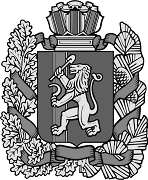 АДМИНИСТРАЦИЯ  ТУМАКОВСКОГО СЕЛЬСОВЕТАИРБЕЙСКОГО РАЙОНА КРАСНОЯРСКОГО КРАЯАДМИНИСТРАЦИЯ  ТУМАКОВСКОГО СЕЛЬСОВЕТАИРБЕЙСКОГО РАЙОНА КРАСНОЯРСКОГО КРАЯАДМИНИСТРАЦИЯ  ТУМАКОВСКОГО СЕЛЬСОВЕТАИРБЕЙСКОГО РАЙОНА КРАСНОЯРСКОГО КРАЯАДМИНИСТРАЦИЯ  ТУМАКОВСКОГО СЕЛЬСОВЕТАИРБЕЙСКОГО РАЙОНА КРАСНОЯРСКОГО КРАЯАДМИНИСТРАЦИЯ  ТУМАКОВСКОГО СЕЛЬСОВЕТАИРБЕЙСКОГО РАЙОНА КРАСНОЯРСКОГО КРАЯАДМИНИСТРАЦИЯ  ТУМАКОВСКОГО СЕЛЬСОВЕТАИРБЕЙСКОГО РАЙОНА КРАСНОЯРСКОГО КРАЯАДМИНИСТРАЦИЯ  ТУМАКОВСКОГО СЕЛЬСОВЕТАИРБЕЙСКОГО РАЙОНА КРАСНОЯРСКОГО КРАЯАДМИНИСТРАЦИЯ  ТУМАКОВСКОГО СЕЛЬСОВЕТАИРБЕЙСКОГО РАЙОНА КРАСНОЯРСКОГО КРАЯАДМИНИСТРАЦИЯ  ТУМАКОВСКОГО СЕЛЬСОВЕТАИРБЕЙСКОГО РАЙОНА КРАСНОЯРСКОГО КРАЯАДМИНИСТРАЦИЯ  ТУМАКОВСКОГО СЕЛЬСОВЕТАИРБЕЙСКОГО РАЙОНА КРАСНОЯРСКОГО КРАЯПОСТАНОВЛЕНИЕ (ПРОЕКТ)ПОСТАНОВЛЕНИЕ (ПРОЕКТ)ПОСТАНОВЛЕНИЕ (ПРОЕКТ)ПОСТАНОВЛЕНИЕ (ПРОЕКТ)ПОСТАНОВЛЕНИЕ (ПРОЕКТ)ПОСТАНОВЛЕНИЕ (ПРОЕКТ)ПОСТАНОВЛЕНИЕ (ПРОЕКТ)ПОСТАНОВЛЕНИЕ (ПРОЕКТ)ПОСТАНОВЛЕНИЕ (ПРОЕКТ)ПОСТАНОВЛЕНИЕ (ПРОЕКТ)00.11. 2013 00.11. 2013 00.11. 2013 00.11. 2013  с. Тумаково с. Тумаково       №  01-пг       №  01-пгУТВЕРЖДЕНАпостановлением администрацииТумаковского сельсоветаот 00.11.2013 г. № 01- пгНаименование муниципальной программы Создание условий для развития культуры на территории Тумаковского сельсовета (далее-муниципальная программа)Основания для разработки муниципальной программы1) статья 179 Бюджетного кодекса Российской Федерации; 2) постановление администрации Тумаковского сельсовета от 10.08.2013 № 31-пг «Об утверждении Порядка разработки, реализации и оценки эффективности муниципальных программ Тумаковского сельсовета»;3) постановление администрации Тумаковского сельсовета от 15.08.2013  № 33-пг «Об утверждении Перечня муниципальных Программ Тумаковского сельсовета»;4) Устав Тумаковского сельсовета Ирбейского района Красноярского края.Ответственный исполнитель муниципальной программыадминистрация Тумаковского сельсовета Ирбейского района Красноярского краяПеречень подпрограмм и отдельных мероприятий муниципальной программыПодпрограмма 1 «Сохранение культурного наследия».Подпрограмма 2 «Поддержка искусства и народного творчества».Цель муниципальной программы Создание условий для развития и реализации культурного и духовного потенциала населения Тумаковского сельсовета Задачи муниципальной программыОбеспечение доступа населения Тумаковского сельсовета к культурным благам и участию в культурной жизни.Сроки реализациимуниципальной программы2014-2016 годыЦелевые показатели и показатели результативности муниципальной программыприведены в приложении 1 к паспорту муниципальной программыЗначение целевых показателей муниципальной программы на долгосрочный период приведены в приложениях 2,3 к паспорту муниципальной программыРесурсное обеспечениемуниципальной программыобщий объем бюджетных ассигнований на реализацию муниципальной программы составляет 2 844 471  рублей.Объем финансирования по годам реализации муниципальной программы:2014 год –  948 157рублей,2015 год – 948 157 рублей,2016 год – 948 157 рублей.Наименование подпрограммы «Поддержка искусства и народного творчества»Наименование муниципальной программы«Создание условий для развития культуры на территории Тумаковского сельсовета»Исполнитель подпрограммы администрация Тумаковского сельсоветаЦель подпрограммыОбеспечение доступа населения Тумаковского сельсовета к культурным благам и участию в культурной жизниЗадачи подпрограммыОсуществление культурно-досуговой деятельности на территории Тумаковского сельсовета, а также сохранение и развитие творческого потенциалаЭтапы и сроки реализации подпрограммы2014-2016 годыЦелевые индикаторы подпрограммы Целевые показатели:1) увеличение количества посетителей учреждений культурно-досугового типа Тумаковского сельсовета к концу 2016 года на 56 человек;2) увеличение числа участников клубных формирований к концу 2016 года на 10 человек;5) увеличение на 2 единицы проведенных культурно-досуговых мероприятий составит к концу 2016 года;6) увеличение численности участников культурно-досуговых мероприятий к концу 2016 года на 186 человек.Целевые индикаторы:1) количество посетителей учреждений культурно-досугового типа Вознесенского сельсовета составит в 2016 году 2455 человек; 2) число клубных формирований составит на конец 2016 года 2 единиц;3) число участников клубных формирований на конец 2016 года составит 76 человек;4) количество проведенных культурно-досуговых мероприятий составит на конец 2016 года 208 единиц;5) число участников культурно-досуговых мероприятий в 2016 году составит 3175 человек.Объемы и источники финансированияРеализация осуществляется за счет средств местного бюджета, формируемых за счет поступающих в местный бюджет в соответствии с бюджетным законодательством средств районного бюджета.Объем финансирования, необходимый для реализации мероприятий подпрограммы, составляет              2 706 441  рублей, в том числе по годам:2014 год – 902 147 рублей;2015 год – 902 147 рублей;2016 год – 902 147 рублей.Мероприятия подпрограммы и объемы их финансирования подлежат ежегодной корректировке.Приложение 1 к макету подпрограммы «Поддержка искусства и народного творчества», реализуемой в рамках муниципальной программы Тумаковского сельсовета «Создание условий для развития культуры на территории Тумаковского сельсовета»№  
п/пЦель,    
целевые индикаторы 
Единица
измеренияИсточник 
информации2012 год2013 год2014 год2015 год2016 годЦель: обеспечение доступа населения Тумаковского сельсовета к культурным благам и участию в культурной жизни1Количество посетителей учреждений культурно-досугового типа Тумаковского  сельсовета ЧеловекМуниципальное задание325532583258326032602Число клубных формирований ЕдиницМуниципальное задание222223Число участников клубных формирований ЧеловекМуниципальное задание66666676764Количество проведенных культурно-досуговых мероприятий ЕдиницМуниципальное задание2052052072082085Число участников культурно-досуговых мероприятий ЧеловекМуниципальное задание31603170317531753175